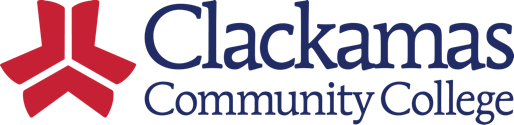 ARC-ISP 640Academic Accommodations PolicyPURPOSEEstablishes college standards for reasonable academic accommodations.SUMMARYClackamas Community College ensures that all students have equal access to post-secondary education that is free of barriers by providing reasonable accommodations to those students who qualify in accordance with the Americans with Disabilities Act of 1990 (ADA).A reasonable academic accommodation is an adjustment to a course or program that provides equal access  opportunity to qualified students who have documented disabilities, but does not impact the learning outcomesThe Disability Resource Center (DRC) is responsible for the determination of reasonable accommodations for students in accordance with the 2008 amendments to the Americans with Disabilities Act. Recent amendments to this act state that the documentation process may not be burdensome nor create barriers to students’ equal access to educational opportunity.In following federal guidance, the college will take into consideration three sourcesIn using defined guidelines, the DRC will determine reasonable accommodations for each student. DRC staff will then work with faculty to coordinate the accommodations.END OF POLICYpg. 1/Academic  APPROVALSpg. 2/Academic Accomodations PoliyLast ReviewedDate: 11.21.2017Administered byDisability Resource CenterMaintained ByAccess, Retention, and Completion Committee (ARC)ISP Committee – if appropriateDate: 04/28/2017College Council – first readingDate: 05/05/2017College Council – second readingDate 06/02/2017President’s CouncilDate: 11/21/2017